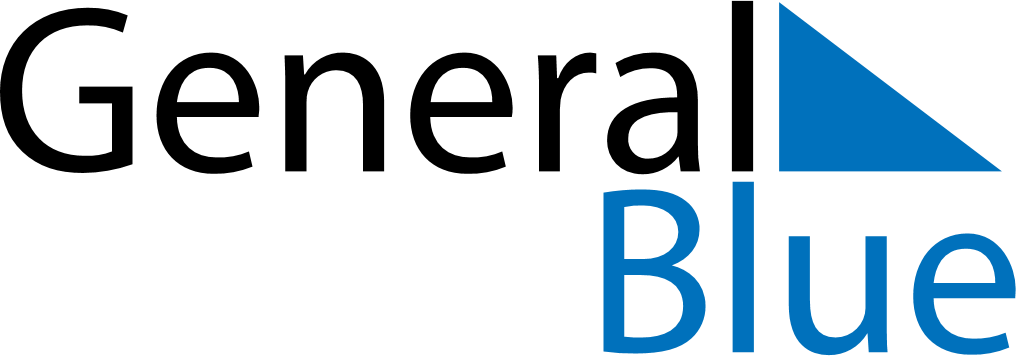 February 2025February 2025February 2025February 2025VietnamVietnamVietnamMondayTuesdayWednesdayThursdayFridaySaturdaySaturdaySunday112Victory of Ngọc Hồi-Đống Đa34567889Communist Party of Viet Nam Foundation Anniversary1011121314151516Lantern Festival17181920212222232425262728